Publicado en Valencia el 18/10/2021 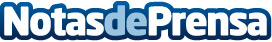 La Industria 4.0 del agroalimentario español no consigue despegar debido a la dificultad de acceso a las tecnologías y a la financiaciónSegún el trabajo realizado por Atlas Tecnológico dentro del proyecto "Desafíos 4.0" con más de 120 organizaciones del sectorDatos de contacto:María Guijarro622836702Nota de prensa publicada en: https://www.notasdeprensa.es/la-industria-4-0-del-agroalimentario-espanol Categorias: Nacional Finanzas Sociedad Industria Alimentaria Innovación Tecnológica http://www.notasdeprensa.es